Неделя вежливости Цель: научить учащихся пользоваться  волшебными словами и поступками в жизни.Задачи:1. Научить детей пользоваться вежливыми словами.  2. Познакомить с историй слова «спасибо».3. Расширить понятие детей о культуре поведения.Ход неделиПонедельник-день волшебных слов Вторник-день комплиментовСреда-день волшебных поступковЧетверг-день спасибоПятница-день самого вежливого и воспитанногоВ кабинете плакаты с надписями:

"Ничто не обходится нам так дешево и не ценится так дорого, как вежливость. (М.Сервантес)", 

"Истинная вежливость заключается в благожелательном отношении к людям. (Ж.Руссо)", "В каждом человеке природа всходит либо злаками, либо сорной травой; пусть же он своевременно поливает первое и истребляет второе. (Ф.Бэкон)".    * Добро, сделанное в тайне, отплатится явно.    * Вежливый человек приветлив и всегда внимателен к людям.    * Вежливость - это умение вести себя так, чтобы другим было с тобой приятно.ВступлениеНо кем бы вы не работали, прежде всего, вы должны вырасти настоящими хорошими людьми: добрыми, смелыми, отзывчивыми, вежливыми. А этому тоже надо учиться. Поэтому вы и должны как можно чаще пользоваться вежливыми словами, от которых людям становится теплее, радостнее, светлее. В слове заключена великая сила. Доброе слово может подбодрить человека в трудную минуту, может помочь рассеять плохое настроение. Но не только слова должны быть у нас добрыми. Надо, чтобы и поступки ваши были разумными, ясными, добрыми, чтобы никогда вам не приходилось за них краснеть, стыдиться. Надо стараться всегда и во всем быть полезным людям.  Понять и исполнить желанье другого – Одно удовольствие, честное слово.  Достаётся не дёшево Счастье трудных дорог. Что ты сделал хорошего, Чем ты людям помог? В понедельникИгра "Словарь вежливых слов":

    * 1.Растает даже ледяная глыба от слова тёплого ... (спасибо).    * 2.Зазеленеет даже пень, когда услышит ... (добрый день).    * 3.Если больше есть не в силах, скажем маме мы .... (спасибо).    * 4.Мальчик вежливый и развитый говорит, встречаясь ... (здравствуйте).    * 5.Когда нас бранят за шалости, говорим ... (простите, пожалуйста)    * 6.И во Франции и в Дании на прощание говорят ... (до свидания)Конкурс "Рыцарские манеры".

Задание : Волшебные слова.

В обиходе вежливого, воспитанного человека всегда присутствуют слова, которые мы называем "волшебными". С помощью этих слов модно даже грустному или обиженному человеку помочь вернуть хорошее настроение, расположение духа. Каждый из вас должен будет назвать по одному такому "волшебному" слову. За каждое названное слово команда получает одно очко.

Во вторник объявляется конкурсКто больше всех скажет комплименты в течение дняСредаЗадание : Волшебные поступки.

Вопрос: Откуда пришел к нам обычай снимать шапку, когда входишь в дом? 
Вопрос: Откуда к нам пришел обычай здороваясь, снимать перчатку? 
Вопрос: Какие советы вы можете дать человеку, идущему в гости?

Вопрос: За сколько минут до начала спектакля надо приходить в театр? 
Вопрос: Как быть с мороженым, если ты не успел его съесть, а уже надо идти в зрительный зал?
Вопрос: Когда можно идти в гардероб, чтобы одеться?

Четверг ИСТОРИЯ СЛОВА «СПАСИБО».  11 января - Всемирный день «спасибо».Однажды люди придумали 11 января отмечать праздник «Всемирный день «спасибо».В  древние времена наши предки, говоря слова благодарности, использовали только глагол «благодарить»: они произносили: «Благодарствую!», «Благодарю!».Так было во времена, когда на нашей земле господствовало язычество. Когда же пришло христианство, слово «благодарю» заменили на «спасибо».Происхождение этого русского слова прекрасно и возвышенно!Родилось оно в XVI-м веке из словосочетания «спаси Бог». В эти два слова наши предки вкладывали намного больше, чем просто благодарность. Оно очень напоминает пожелание - пожелание спасения, обращения к Богу, Его милующей и спасающей силе. Впоследствии выражение преобразовалось, сократилось. И на свет появилось всем нам знакомое с детства слово «спасибо».Самым вежливым из крупным городом мира считается Нью-Йорк - здесь чаще всего произносят «спасибо». Москва заняла 30 место в рейтинге вежливости среди 42 «больших» городов. А совсем редко услышать слово благодарности можно в самом населённом городе Индии  - Мумбаи. Благодарный человек внимателен и открыт к людям, он замечает любую услугу, сделанную для него. Он готов отплатить той же монетой доброты и отзывчивости, которую получил от других.Как случается, что один человек благодарный, а другой - нет? Отчего это зависит? От ума, сердца, воспитания?Благодарность может быть выражена взглядом, улыбкой и жестом, что называется - «признательность без слов». Подарок, что так актуально в праздники, тоже порой служит достойным способом отблагодарить. Но чаще всего мы говорим это простое слово с таким великим значением - «спасибо».и культурного поведения детей в общении друг с другом и другими  людьми.Даже дети знают: некрасивоНе сказать за доброту «Спасибо!»Это слово с детства нам знакомоИ звучит на улице и дома.Но порой его мы забываем,И в ответ лишь радостно киваем...И уже достойны нашей жалостиТихие «Спасибо» и «Пожалуйста».И не каждый вспоминать готовСмысл сокровенных добрых слов.Слово - как молитва, попроси.Этим словом: «Бог меня спаси!»Слушали ВЫ все мои слова.Благодарствую!!! СПАСИБО Вам!!!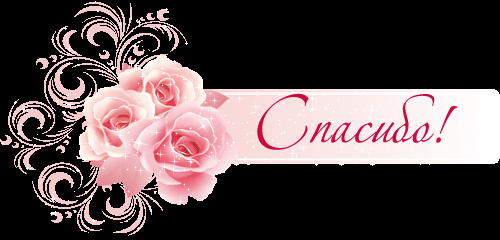 Вот как звучит слово «спасибо» на разных языках:Арабский: Shoukran (шукран)Армянский: Shnorhakalutjun (шноракалюцюн)Английский: Тhank you (сэнк ю)Гавайский: Mahalo (махало)Греческий: Evkaristo (эфхаристо)Грузинский: Mahd-lobt (мадлобт)Датский: Tak (цак)Ирландский: Go raibh maith agat(го рай мас агат)Исландский: Takk (таак)Итальянский: Grazie (грацие)Испанский: Gracias (грасиас)Камбоджийский: Orkun (аркун)Китайский: Xie-xie (Сье-сье)Корейский: Kamsu hamnida (камса хамнида)Латвийский: Paldies (палдис)Литовский: Kob chie (коб чи)Малазийский: Terima kasih (терима каши)Монгольский: Vayarla (вайала)Немецкий: Danke schön (данке шон)Норвежский: Tak (таак)Польский: Dziekuje bardzo(джинкуе бардзо)Португальский: Obrigado (обригадо)Румынский: Multimesk (малтимеск)Сомалийский: Mahadsanid (махасанид)Татарский: Rekhmet (рехмет)Турецкий: sagol (саoл), tesekur ederim (тешекюр эдерим)Филиппинский: Salamat (сламат)Финский:Kiitos (киитос)Французский: Merci beaucoups (мерси боку)Хинди: Shoukriah (шукран)Чешский Czech: Dekuju (дякую)Шведский: Tack (таак)Пятница
Задание 1: Сервировка стола.

Приглашаются по одному участнику от каждой команды. Они должны установит на столе столовый прибор (тарелка, слева от нее вилка, справа - нож и ложка (причем нож и вилка вогнутой стороной вниз).

Задание 2: Приглашается по одному участнику от каждой команды. Для них выносят чашки с компотом. Им предлагается выпить компот, не нарушив правил хорошего тона. (для этого сначала нужно выпить компот, потом с помощью ложечки достать плоды, косточку выплюнуть сначала на ложечку, потом положить на блюдце). 

Задание 3: Мы хотим узнать, как вы усвоили правила поведения в зрительном зале. Сейчас раздастся звонок, извещающий о том, что скоро начнется спектакль. Двум представителям команд я даю по билету, на котором указано место в зрительном зале. Участник должен по всем правилам хорошего тона пройти на свое место.


Ребята рассказывают стихи:
1. М.Карапузов "Очень вежливый индюк": 
Объявился в доме вдруг,
Очень вежливый индюк. 
Раз по 30 в день, не реже,
Он кричал "Эй, вы, невежи!
Заходите, что ли в гости -
Поучится вежливости.
Я и сам, - кричал Индюк, -
Доктор вежливых наук.
И жена моя - пример
Замечательных манер.
Даже когда спит она,
Видно, что воспитана.
Не стесняйся, ты, Осел!
Заходи, садись за стол!
Что же ты молчишь, как рыба?
Говори: "Приду, спасибо."
Ты не будь свиньей, Свинья,
Ждет тебя моя семья.
Только раньше бы умыла
Ты свое свиное рыло."
Как ни бился он, однако
К Индюку никто не шел -
Ни Корова, ни Собака,
Ни Хавронья, ни Осел.
Посинел Индюк от злости:
Не идут, нахалы в гости!
Зря пропали все труды!
Все они балды-балды!"
И добавил с высоты
Своего величия:
"Не усвоили, скоты,
Правила приличия!"

2. И.Кибаленко "Простите":

Папа разбил драгоценную вазу.
Бабушка с мамой нахмурились сразу
Но папа нашелся, взглянул им в глаза
И робко и тихо "Простите" сказал.
И мама молчит, улыбается даже.
- Мы купим другую. Есть лучше в продаже.
"Простите" - казалось бы, что в нем такого?
А вот ведь какое чудесное слово.

3 Друзья, вот вам на всякий случай    Стихи о школьнике одном     Его зовут ... а впрочем,    Мы лучше здесь его не назовем.   "Спасибо", "Здравствуйте", "Простите"    Произносить он не привык.    Простого слова "извините"    Не одолел его язык.    Не скажет он друзьям по  школе    Алеша, Петя, Ваня, Толя.    Своих друзей зовет он только    Алешка, Петька, Ванька, Толька.    А, может быть, он вам знаком    И вы встречались с ним где-либо,     Тогда скажите нам о нем,     А мы... Мы скажем вам "спасибо"..
Задачи на уважение!

Вопрос: Мальчик на бегу крикнул прохожему "Сколько время?" Обращаясь таким образом, мальчик допустил три ошибки. Какие? 
Ответ: Он должен был спокойно спросить "Извините пожалуйста, не смогли бы вы сказать, который час?"

Вопрос: Два мальчика столкнулись в дверях и никак не могут разойтись. Кто из них должен уступить дорогу, если возраст мальчиков 8 и 11 лет? 
Ответ: Обычно дорогу первым уступает тот, кто вежливее.


1. Ты идешь с товарищем по улице. Он приостановился и поздоровался с незнакомым тебе человеком. Нужно ли здороваться тебе? (обсуждают)
2. Ты часто встречаешь человека (например, по дороге в школу), но не знаком с ним. Полагается ли в таких случаях здороваться?
3. Навещая заболевшего товарища, не задерживайся долго, так как ...
4. Рассказывая о чем-либо интересном, не размахивай изо всех сил руками, так как при этом можешь ...

Итог недели:
1. Клянемся рыцарями быть,
Всегда спасибо говорить,
Добрый день и до свидания -
Нет в мире лучше звания!

2. Клянемся рыцарями быть! 
И лень и грубость позабыть,
Учится этикету - 
Науку помнить эту.

3. Клянемся рыцарями быть! 
В борьбе со злом добро добыть, 
Невежд разить мечом волшебным, 
И строгим словом, и целебным.

В конце каждого дня подведение итоговВ конце недели выбираем самого воспитанного и вежливого ученика и ученицу